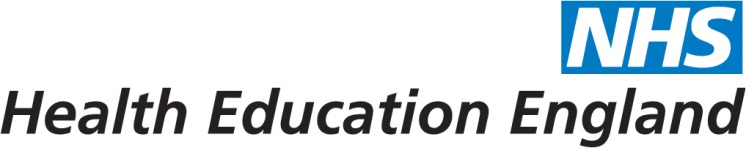 PRACTICE PEN PORTRAIT FOR EDUCATIONAL SUPERVISOR APPLICATIONSPractice Name Bupa Dental CarePractice Address Including Postcode: 8-10 Regent Street, Long Eaton, NG10 1JXPracticeTelephone No:  01159736008Website:  www.oasisdentalcare.co.uk link to long eatonPractice Email: emma.jones@bupadentalcare.co.ukSUMMARY OF PRACTICESUMMARY OF PRACTICESUMMARY OF PRACTICESUMMARY OF PRACTICESUMMARY OF PRACTICERange of Services:-iv sedation-implants-digital radiography-online lab system for ease tracking and ordering-access to online CPD for employees and a weekly clinical update from CEO Eddie Coyle -wide range internal referrals-finance options-registered Denplan -internal recruitment for following yearsRange of Services:-iv sedation-implants-digital radiography-online lab system for ease tracking and ordering-access to online CPD for employees and a weekly clinical update from CEO Eddie Coyle -wide range internal referrals-finance options-registered Denplan -internal recruitment for following yearsRange of Services:-iv sedation-implants-digital radiography-online lab system for ease tracking and ordering-access to online CPD for employees and a weekly clinical update from CEO Eddie Coyle -wide range internal referrals-finance options-registered Denplan -internal recruitment for following yearsRange of Services:-iv sedation-implants-digital radiography-online lab system for ease tracking and ordering-access to online CPD for employees and a weekly clinical update from CEO Eddie Coyle -wide range internal referrals-finance options-registered Denplan -internal recruitment for following yearsRange of Services:-iv sedation-implants-digital radiography-online lab system for ease tracking and ordering-access to online CPD for employees and a weekly clinical update from CEO Eddie Coyle -wide range internal referrals-finance options-registered Denplan -internal recruitment for following yearsNumber OfSurgeries: 4Number OfSurgeries: 4Number OfSurgeries: 4Number OfSurgeries: 4Number OfSurgeries: 4Extra Facilities in thePractice(e.g. Education Rm):  staff room, kitchen and education room all on 2nd floor, practice manager on 1st floor alongside the decontamination room and digital X-ray development and also the OPG room is on the 1st floor. Each surgery is equipped with its own intraoral X-ray machine and air conditioning units for those occasional summer days! we have a recovery room on the ground floor for after IV sedations. There is a stock room on the ground and first floor too. Extra Facilities in thePractice(e.g. Education Rm):  staff room, kitchen and education room all on 2nd floor, practice manager on 1st floor alongside the decontamination room and digital X-ray development and also the OPG room is on the 1st floor. Each surgery is equipped with its own intraoral X-ray machine and air conditioning units for those occasional summer days! we have a recovery room on the ground floor for after IV sedations. There is a stock room on the ground and first floor too. Extra Facilities in thePractice(e.g. Education Rm):  staff room, kitchen and education room all on 2nd floor, practice manager on 1st floor alongside the decontamination room and digital X-ray development and also the OPG room is on the 1st floor. Each surgery is equipped with its own intraoral X-ray machine and air conditioning units for those occasional summer days! we have a recovery room on the ground floor for after IV sedations. There is a stock room on the ground and first floor too. Extra Facilities in thePractice(e.g. Education Rm):  staff room, kitchen and education room all on 2nd floor, practice manager on 1st floor alongside the decontamination room and digital X-ray development and also the OPG room is on the 1st floor. Each surgery is equipped with its own intraoral X-ray machine and air conditioning units for those occasional summer days! we have a recovery room on the ground floor for after IV sedations. There is a stock room on the ground and first floor too. Extra Facilities in thePractice(e.g. Education Rm):  staff room, kitchen and education room all on 2nd floor, practice manager on 1st floor alongside the decontamination room and digital X-ray development and also the OPG room is on the 1st floor. Each surgery is equipped with its own intraoral X-ray machine and air conditioning units for those occasional summer days! we have a recovery room on the ground floor for after IV sedations. There is a stock room on the ground and first floor too. Awards Achieved byThe Practice: Awards Achieved byThe Practice: Awards Achieved byThe Practice: Awards Achieved byThe Practice: Awards Achieved byThe Practice: DETAILS OF STAFF EMPLOYED AT THE PRACTICEDETAILS OF STAFF EMPLOYED AT THE PRACTICEDETAILS OF STAFF EMPLOYED AT THE PRACTICEDETAILS OF STAFF EMPLOYED AT THE PRACTICEDETAILS OF STAFF EMPLOYED AT THE PRACTICEDentists: 3Deepa KariaNeil BantonVimisha MistryHygiene/Therapist(s): 1Emma BurdDental  Nurse(s):  7Head nurse -Joanne BagshawReceptionist(s): 2Alison HolmesGail StevensPracticeManager: 1Emma JonesAdditional Staff in The Practice(give details of visiting Specialists also):area manager Rebecca and occasional visits from management teamAdditional Staff in The Practice(give details of visiting Specialists also):area manager Rebecca and occasional visits from management teamAdditional Staff in The Practice(give details of visiting Specialists also):area manager Rebecca and occasional visits from management teamAdditional Staff in The Practice(give details of visiting Specialists also):area manager Rebecca and occasional visits from management teamAdditional Staff in The Practice(give details of visiting Specialists also):area manager Rebecca and occasional visits from management teamIs the Practice Privately owned or Corporate? Corporate recently taken over by Bupa dental Care but previously OasisPercentage Mix of NHS / Private Patients NHS 40 PVT 60Is the Practice Privately owned or Corporate? Corporate recently taken over by Bupa dental Care but previously OasisPercentage Mix of NHS / Private Patients NHS 40 PVT 60Is the Practice Privately owned or Corporate? Corporate recently taken over by Bupa dental Care but previously OasisPercentage Mix of NHS / Private Patients NHS 40 PVT 60Is the Practice Privately owned or Corporate? Corporate recently taken over by Bupa dental Care but previously OasisPercentage Mix of NHS / Private Patients NHS 40 PVT 60Is the Practice Privately owned or Corporate? Corporate recently taken over by Bupa dental Care but previously OasisPercentage Mix of NHS / Private Patients NHS 40 PVT 60LOCATION OF PRACTICE AND AREAS OF INTERESTDescription of LocationLong Eaton is a busy town with excellent links for public transport, just a short distance from both Derby and Nottingham via train or bus.Surrounding AreasOf Interest and LocalAmenitiesAs a busy town and a central location large supermarkets and retail shops make for easy shopping at lunchtime. There is also the usual library close by. Gym with spa next door popular with staff.Access and PublicTransport LinksBuses run just outside the practice and the train station just a 15 minute walk. There is a car park opposite the practice also.Social Life OfferedBy the PracticeWe regularly go out for team birthdays in different restaurants. There is the annual Oasis and hopefully now Bupa dental awards evenings. there are fun competitions/initiatives for team building and the chance to win restaurant meals/vouchers each quarter. raffle each quarter for charity with a chance to win something organised by the head nurse too! Oh and practice meetings occasionally with a pizza lunch! regular lunch  and learns with companies.